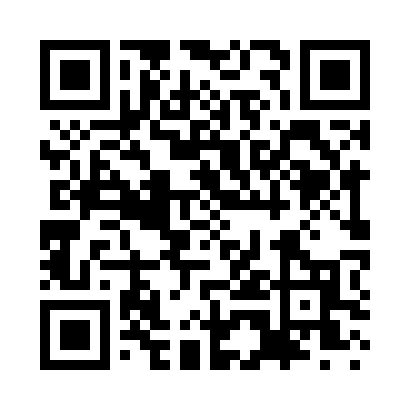 Prayer times for Allison Estates, Georgia, USAWed 1 May 2024 - Fri 31 May 2024High Latitude Method: Angle Based RulePrayer Calculation Method: Islamic Society of North AmericaAsar Calculation Method: ShafiPrayer times provided by https://www.salahtimes.comDateDayFajrSunriseDhuhrAsrMaghribIsha1Wed5:396:521:375:178:219:352Thu5:386:511:365:178:229:363Fri5:366:501:365:178:239:374Sat5:356:501:365:178:239:385Sun5:346:491:365:178:249:396Mon5:336:481:365:178:259:407Tue5:326:471:365:178:269:418Wed5:316:461:365:178:269:429Thu5:306:451:365:178:279:4310Fri5:296:441:365:178:289:4411Sat5:286:441:365:178:289:4512Sun5:276:431:365:178:299:4513Mon5:266:421:365:178:309:4614Tue5:256:421:365:178:319:4715Wed5:246:411:365:188:319:4816Thu5:236:401:365:188:329:4917Fri5:226:401:365:188:339:5018Sat5:216:391:365:188:339:5119Sun5:216:381:365:188:349:5220Mon5:206:381:365:188:359:5321Tue5:196:371:365:188:359:5422Wed5:186:371:365:188:369:5523Thu5:186:361:365:188:379:5524Fri5:176:361:365:188:379:5625Sat5:166:351:375:188:389:5726Sun5:166:351:375:188:399:5827Mon5:156:351:375:198:399:5928Tue5:156:341:375:198:4010:0029Wed5:146:341:375:198:4110:0030Thu5:146:341:375:198:4110:0131Fri5:136:331:375:198:4210:02